Project DescriptionCreate a diorama of a famous Hispanic Person for our Day of The Dead CelebrationThe diorama will be a whimsical scene of the person doing what they were known for. Your diorama will be a scene featuring a famous Hispanic doing what they were famous for.  You will also include a picture and a brief written description of the person.   For images of traditional Day of the Dead dioramas go to: http://www.directfrommexico.com/mexican-folk-art--dod--dioramas.htmlRequirements: (5 parts)Research a famous Hispanic person and find out the following information:Name Where the person is fromWhen they were born,  how old are they now, or when they diedWhat the person looked like as an adult (you might have to google an image to get this info.)What the person’s personality was like (you might have to infer this from their profession)What was the person’s profession and what did they do at that jobWhat did the person do that made his/her famous (you must have at least one important event/action that the person did that contributed to what made them famous. (An award, book, painting, event…)Write a paragraph in Spanish that uses the above information to describe your person. (See example.)Print a 3x4 picture of your personCreate a diorama of your person doing their normal work, a specific work they are known for, or an event in their lives that made them famous. Have your diorama, with your paragraph and picture ready for display by October 28th.Start your research (part 1)To start your research search google for ‘famous Hispanics’ or try one of these sites: http://www.infoplease.com/spot/hhmbioaz.html, https://en.wikipedia.org/wiki/List_of_Hispanic_and_Latino_AmericansFind a Hispanic person that sounds interesting to you.  Check with your teacher to make sure the person you have picked is available for your research.Google the person’s name along with the word ‘biography’ and begin to find the information listed in the requirements listed above.  (Use the back of this paper to help you organize the info.)Write your paragraph (part 2 and 3)Use the outline on the back to write your paragraph in Spanish.DO NOT use a translating program to write your paragraph.  If you do (and it will be clearly evident that you did) you will receive a ‘0’ for your paragraph.Ask your teacher if you need a word translated.Use the sample paragraph (on the back) to help you write yours.Hand write your paragraph on lined paper (skipping every other line) Turn in your rough draft by Thursday October 22.Turn in your final copy by Tuesday, October 27. (Typed in Times New Roman, 12-14 pt. and printed in a two column table with the paragraph on the left and the picture of your person on the right.Creation of your diorama (part 4 and 5)Using a shoe box as your base, create a scene for your person.  The scene must represent the person and what they were known for (their normal work, a specific work they are known for, or an event in their lives that made them famous).The inside of the box must be covered so you do not see the original boxThe person (as a skeleton, dressed as the person) must be represented in the scene doing what they are famous for.Take care and do a quality job.  Diorama due on October 28Use the following to help record your research for your famous Hispanic person.Name: _______________________________________________________________________________Where is the person from (where were they born)? ______________________________________How old are they now, or when they died? ____________________________________________What the person looked like as an adult?  (You might have to google an image to get this info.)Height (tall/short/ medium) ________________________________________Weight (skinny/fat/normal)__________________________________________Hair color________________________________________________________Hair length (short/long/medium)_______________________________________Hair quality (straight, curly)___________________________________________Eye color_________________________________________________________What the person’s personality was like? (Silly, serious, studious, intelligent, athletic, talented, artistic, etc.)   (You might have to infer this from their profession) ____________________________________       __________________________________________________________________________________Profession _________________________________________________________________________What does a person in this profession do?  ________________________________________________What did the person do that made his/her famous (important event/action, award, book, painting, etc.) Describe the event/thing, what it was, when it happened and why it is so important.________________________________________________________________________________________________________________________________________________________________________________________________________________________________________________________________________________________________________________________________________________Here is an example of what your description of a famous Hispanic person will look like.If you need other words that you do not know, ask your teacher, or look them up in a dictionary.  DO NOT use a translator.If you are intereted in trying to write your paragraph in the past tense, here is a brief summary of past tense.Past tense To make a verb in the past tense, you must use new endings.       Spanish has two ways to talk about things in the past:preterite - used to describe things that are seen as being completed and have a definite beginning and endimperfect - used to describe things that happened repeatedly and have no clear beginning or endIn your paragraphs you are going to mostly use the imperfect tense.Imperfect – Use to describe characteristics/personality, or actions that happened repeatedly-ar verbs									Examples:  -er / -ir verbsYou may have to use the preterite tense to explain an action your person did that has a clear beginning an end.Preterite – Use to describe actions that had a clear beginning and end-ar verbs								Examples:  -er / -ir verbsThere are a few key irregular vebs in the preterite that you may have to use in your description.Ir (to go) AND ser (to be) for describing people and thingsEstar (to be) – for location, condition, emotionHernán Cortéz es de Medellín, España. Él nació* en 1485 y murió* el 7 de diceimbre 1587.  Como mayor* no es muy guapo.  Es bajo.  Ni es gordo ni delgado.  Es mediano.  Tiene pelo cataño oscuro, un poco largo pero liso.  También tiene una barba larga.  Tiene ojos verdes.  Hernán Cortéz es atrevido y muy inteliegnete.  Le gusta explorer y viajar.   Hernan Cortez es un capitán y conquistador en el ejército de España.  Trabaja en Cuba y México Es capitán de un grupo de exploradores en el Nuevo Mundo.  Es famoso* porque en 1520, conquista el imperio de los Aztecas y gana México para España. Día de los MuertosNombre ______________________________Nivel/Hora ____________________________Hernán Cortéz es de Medellín, España. Él nació* en 1485 y murió* el 7 de diceimbre 1587.  Como mayor* no es muy guapo.  Es bajo.  Ni es gordo ni delgado.  Es mediano.  Tiene pelo cataño oscuro, un poco largo pero liso.  También tiene una barba larga.  Tiene ojos verdes.  Hernán Cortéz es atrevido y muy inteliegnete.  Le gusta explorer y viajar.   Hernan Cortez es un capitán y conquistador en el ejército de España.  Trabaja en Cuba y México Es capitán de un grupo de exploradores en el Nuevo Mundo.  Es famoso* porque en 1520, conquista el imperio de los Aztecas y gana México para España. 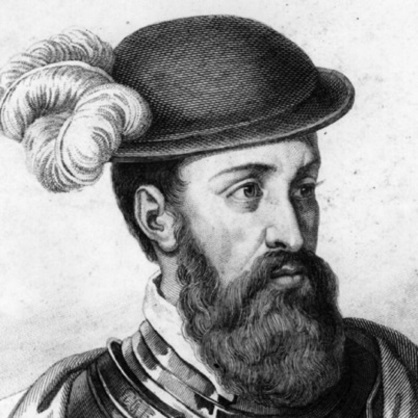 Hernan Cortez 1485-1587*Was born on (date)*Died on (date)*as an adult*famousNació el (day, month, yeat)Murió el (day, month, year)Como mayorFamoso/famosayotrabajabanosotrostrabajabamosHe had long hair   Él tenía pelo largo.He worked in Cuba   Él trabajaba en Cuba.(you know it was a  long time, but not how long.)He liked to explore.    A él, le gustaba explorar.tútrabajabasvosotrostrabajabáisHe had long hair   Él tenía pelo largo.He worked in Cuba   Él trabajaba en Cuba.(you know it was a  long time, but not how long.)He liked to explore.    A él, le gustaba explorar.Él/ella/ustedtrabajabaEllos/ellas ustedestrabajabanHe had long hair   Él tenía pelo largo.He worked in Cuba   Él trabajaba en Cuba.(you know it was a  long time, but not how long.)He liked to explore.    A él, le gustaba explorar.yoteníanosotrosteníamostúteníasvosotrosteníaisélellaustedteníaellosellas ustedesteníanyoestudiénosotrosestudiamosHe studied for one year.  Él estudió por un año.He lived in Spain from 1545 to 1548.  Él vivió en España de 1545 a 1548.túestudiastevosotrosestudiasteisHe studied for one year.  Él estudió por un año.He lived in Spain from 1545 to 1548.  Él vivió en España de 1545 a 1548.élellaustedestudióellosellas ustedesestudiaronHe studied for one year.  Él estudió por un año.He lived in Spain from 1545 to 1548.  Él vivió en España de 1545 a 1548.yovivínosotrosvivimostúvivistevosotrosvivisteisélellaustedvivióellosellas ustedesvivieronyofuinosotrosfuimostúfuistevosotrosfuisteisélellaustedfueellosellas ustedesfueronyoestuvenosotrosestuvimostúestuvesvosotrosestuvisteisélellaustedestuvoellosellas ustedesestuvieron